от 14 июня 2022 года										№ 629О внесении изменений в постановление администрации городского округа город Шахунья Нижегородской области от 14 июля 2021 года № 779 «Об утверждении состава межведомственной комиссии по профилактике правонарушений на территории городского округа город Шахунья Нижегородской области» Администрация городского округа город Шахунья Нижегородской области 
п о с т а н о в л я е т : 1. Внести изменения в постановление администрации городского округа город Шахунья Нижегородской области от 14 июля 2021 года № 779 «Об утверждении состава межведомственной комиссии по профилактике правонарушений на территории городского округа город Шахунья Нижегородской области» (с изменениями, внесенными постановлениями от 13.08.2021 № 876, от 08.06.2022 № 606):1.1. Ввести в состав межведомственной комиссии по профилактике правонарушений на территории городского округа город Шахунья Нижегородской области заместителя главы администрации по муниципальной и информационной политике администрации городского округа город Шахунья Нижегородской области Смирнова Алексея Владимировича.2. Настоящее постановление вступает в силу с момента подписания. 3. Начальнику общего отдела администрации городского округа город Шахунья Нижегородской области обеспечить размещение настоящего постановления на официальном сайте администрации городского округа город Шахунья Нижегородской области.Глава местного самоуправлениягородского округа город Шахунья						          Р.В.Кошелев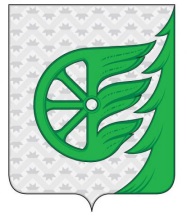 Администрация городского округа город ШахуньяНижегородской областиП О С Т А Н О В Л Е Н И Е